                                         JELOVNIK ZA PRODUŽENI BORAVAK  Osnovne škole Zrinskih i Frankopana Otočac                                                                                                   TRAVANJ 2024.ŠKOLA ZADRŽAVA PRAVO IZMJENE JELOVNIKA 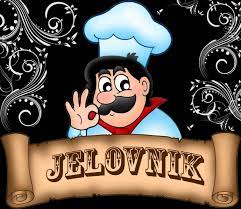 DATUMNAZIV  JELANAZIV  JELA   8.4.GRIZ, KRAŠ EXPRESS, KROASANCORDON-BLUE, POMFRITJABUKA   9.4.KRUH S PAŠTETOM, ČAJSVINJSKA ŠNICLA, VARIVO OD POVRĆA, KRUHPUDING 10.4.KUHANO JAJE, SIR, ČAJNA, MLIJEKOBOLONJEZ, TIJESTO ŠPAGETI, KRUHLEDENI ČAJ 11.4.ZAPEČENA TJESTENINA, KAKAOGRAH S JEČMOM I KOBASICAMA, KRUHBISKVIT 12.4.PECIVO S LINO-LADOM, ČAJMILANEZZ, KRUHVOĆNI JOGURT15.4.PECIVO S LINO-LADOM, KAKAOĆUFTE U UMAKU OD RAJČICE, PIRE KRUMPIR, KRUHČOKO-LOKO16.4.MINI HRENOVKA, JAJE, ČAJGULAŠ S TIJESTOM, KRUHJABUKA17.4.-- -18.4.PALENTA, MLIJEKO, TEKUĆI JOGURTPOHANA PILEĆA ŠNICLA, RIZI-BIZI, KRUHSOK19.4.ČOKOLADNI PUDING, MLIJEKO, BISKVITPOHANI OSLIĆ FILE, KRUMPIR SA ŠPINATOM, KRUHČOKO-LOKO22.4.HOT-DOG, KAKAO, TEKUĆI JOGURTPILEĆI RAŽNJIĆI, POMFRITLEDENI ČAJ23.4.KAJGANA, KOBASICE, KRUHPOHANA PILEĆA ŠNICLA, RIZI-BIZI, KRUHBANANA24.4.PECIVO S PAŠTETOM, KAKAOĆUFTE U UMAKU OD RAJČICE, PIRE KRUMPIR, KRUHPUDING25.4.GRIZ, KRAŠ EXPRESSPILEĆI BATAK, MLINCI, KRUHSOK    26.4ČOKOLINOTUNA S TJESTENINOM, KRUHČOKOLADNO MLIJEKO29.4.SENDVIĆ PECIVO, SIR, ČAJNA, ČOK.MLIJEKOPLJESKAVICA, KROKETIJABUKA30.4.PECIVO S LINO-LADOM, ČAJPILEĆA ŠNICLA, VARIVO OD KELJA I KRUMPIRA, KRUHSOK